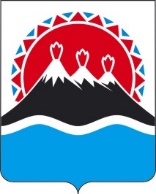 П О С Т А Н О В Л Е Н И ЕПРАВИТЕЛЬСТВАКАМЧАТСКОГО КРАЯПРАВИТЕЛЬСТВО ПОСТАНОВЛЯЕТ:1.  Внести в приложение к постановлению Правительства Камчатского края от 11.05.2023 № 266-П «Об утверждении Порядка проведения конкурса в целях заключения соглашения об оказании государственных услуг в социальной сфере» изменения согласно приложению к настоящему постановлению.         2. Настоящее постановление вступает в силу после дня его официального опубликования.Измененияв приложение к постановлению Правительства Камчатского края от 11.05.2023 № 266-П «Об утверждении Порядка проведения конкурса в целях заключения соглашения об оказании государственных услуг в социальной сфере»1. Пункт 2 части 2 изложить в следующей редакции:«2) оператор системы – организация, уполномоченная в установленном порядке обеспечивать процесс функционирования единого портала бюджетной системы Российской Федерации в информационно-телекоммуникационной сети «Интернет» (далее – единый портал) в части, необходимой для проведения конкурсов;».2. Часть 3 изложить в следующей редакции:«3. При проведении конкурса обеспечиваются принципы открытости и прозрачности путем размещения в соответствии со статьей 8 Федерального закона на едином портале информации и документов, формирование которых для проведения конкурса предусмотрено Федеральным законом, а также путем проведения конкурса на едином портале.». 3. Часть 21 изложить в следующей редакции:«21. Любой участник конкурса вправе с момента размещения объявления о проведении конкурса на едином портале запросить разъяснение его положений (далее – разъяснение положений объявления о проведении конкурса) путем направления в индивидуальный чат с уполномоченным органом соответствующего запроса, но не позднее семи рабочих дней до дня завершения подачи предложений. Индивидуальный чат с уполномоченным органом создается на едином портале автоматически при создании участником конкура черновика предложения (далее – чат на едином портале).».4. В части 22 слова «электронной почты» заменить словами «чата на едином портале». 5. Часть 33 изложить в следующей редакции:«33. Предложения подаются участниками конкурса в электронной форме посредством заполнения на едином портале соответствующих экранных форм веб-интерфейса и формирования отдельных документов или размещения на едином портале электронных копий документов (документов на бумажном носителе, преобразованных в электронную форму путем сканирования), предоставление которых предусмотрено в объявлении о проведении конкурса. Подаваемое участником конкурса предложение должно быть подписано усиленной квалифицированной электронной подписью лица, имеющего право действовать от имени участника конкурса. Участники конкурса, являющиеся физическими лицами, могут пописывать подаваемое предложение простой электронной подписью, подтвержденной учетной записью физического лица в федеральной государственной информационной системе «Единая система идентификации и аутентификации в инфраструктуре, обеспечивающей информационно-технологическое взаимодействие информационных систем, используемых для предоставления государственных и муниципальных услуг в электронной форме». Ответственность за полноту и достоверность информации и документов, содержащихся в предложении, а также за своевременность их представления несет лицо, подписавшее усиленной квалифицированной электронной подписью соответствующее предложение.».6. В части 35 слова «в ГИС Камчатского края» заменить словами «на едином портале».7. В части 37:1) слова «в ГИС Камчатского края» заменить словами «на едином портале»;2) дополнить часть предложением следующего содержания: «Сведения о поступивших и отозванных предложениях отображаются на едином портале в реестре «Перечень заявок».».8. Часть 39 изложить в следующей редакции:«39. В случае необходимости получения документов от участника конкурса для разъяснений по представленным им документам и информации конкурсной комиссией осуществляется запрос посредством единого портала. Оператор системы через чат на едином портале обеспечивает доступ участника конкурса к указанному запросу, формирование участником конкурса запрашиваемой информации и документов и открытие к ним доступа уполномоченному органу.».9. Часть 44 изложить в следующей редакции:«44. В запросе, указанном в части 43 настоящего Порядка, формируемом в чате на едином портале, уполномоченный орган устанавливает срок представления участником конкурса разъяснения в отношении документов и информации, который должен составлять не менее двух рабочих дней со дня размещения на едином портале уполномоченным органом соответствующего запроса.».10. В части 45 слова «в ГИС Камчатского края» заменить словами «в чате на едином портале».11. В  абзаце третьем части 59 слова «ГИС Камчатского края» заменить словами «электронной почты».12. В  абзаце первом части 61 слово «протокол» заменить словом «протоколы».13. В части 65 слова «Протокол рассмотрения и оценки предложений» заменить словами «Протоколы рассмотрения и оценки предложений».[Дата регистрации] № [Номер документа]г. Петропавловск-КамчатскийО внесении изменений в приложение к постановлению Правительства Камчатского края от 11.05.2023 № 266-П «Об утверждении Порядка проведения конкурса в целях заключения соглашения об оказании государственных услуг в социальной сфере»Председатель Правительства Камчатского края[горизонтальный штамп подписи 1]Е.А.ЧекинПриложение к постановлениюПриложение к постановлениюПриложение к постановлениюПриложение к постановлениюПравительства Камчатского краяПравительства Камчатского краяПравительства Камчатского краяПравительства Камчатского краяот[REGDATESTAMP]№[REGNUMSTAMP]